Noțiuni teoretice pentru pregătirea examenului de BACALAUREAT(clasa a 9 a)6.Vectori în plan   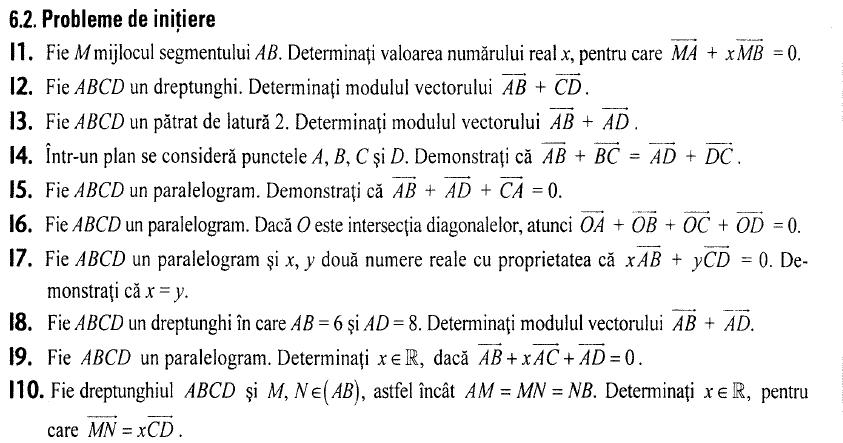 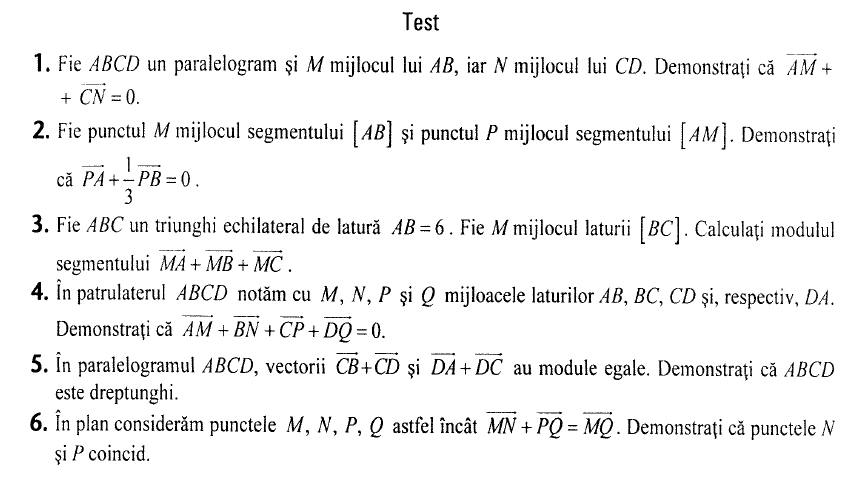 